Lesson 3:  Understanding Addition of IntegersStudent OutcomesStudents understand addition of integers as putting together or counting up.  For negative numbers “counting up” is actually counting down.Students use arrows to show the sum of two integers, , on a number line and to show that the sum is distance  from  to the right if  is positive and to the left if  is negative.Students refer back to the Integer Game to reinforce their understanding of addition.Classwork Exercise 1 (15 minutes):  Addition Using the Integer Game
Exercise 1:  Addition Using the Integer GamePlay the Integer Game with your group without using a number line.In pairs, students will play a modified version of the Integer Game without a number line.  Monitor student play and ask probing questions.  When students share at the end of the game, see if anyone used the concept of additive inverse, if the opportunity occurred, when adding.Example 1 (10 minutes):  “Counting On” to Express the Sum as Absolute Value on a Number LineThe teacher leads whole class instruction using vector addition to (1) review the sum of two integers on a real number line horizontally and vertically and (2) show that the sum is the distance of the absolute value of the -value (second addend) from the -value (first addend).
Example 1:  “Counting On” to Express the Sum as Absolute Value on a Number Line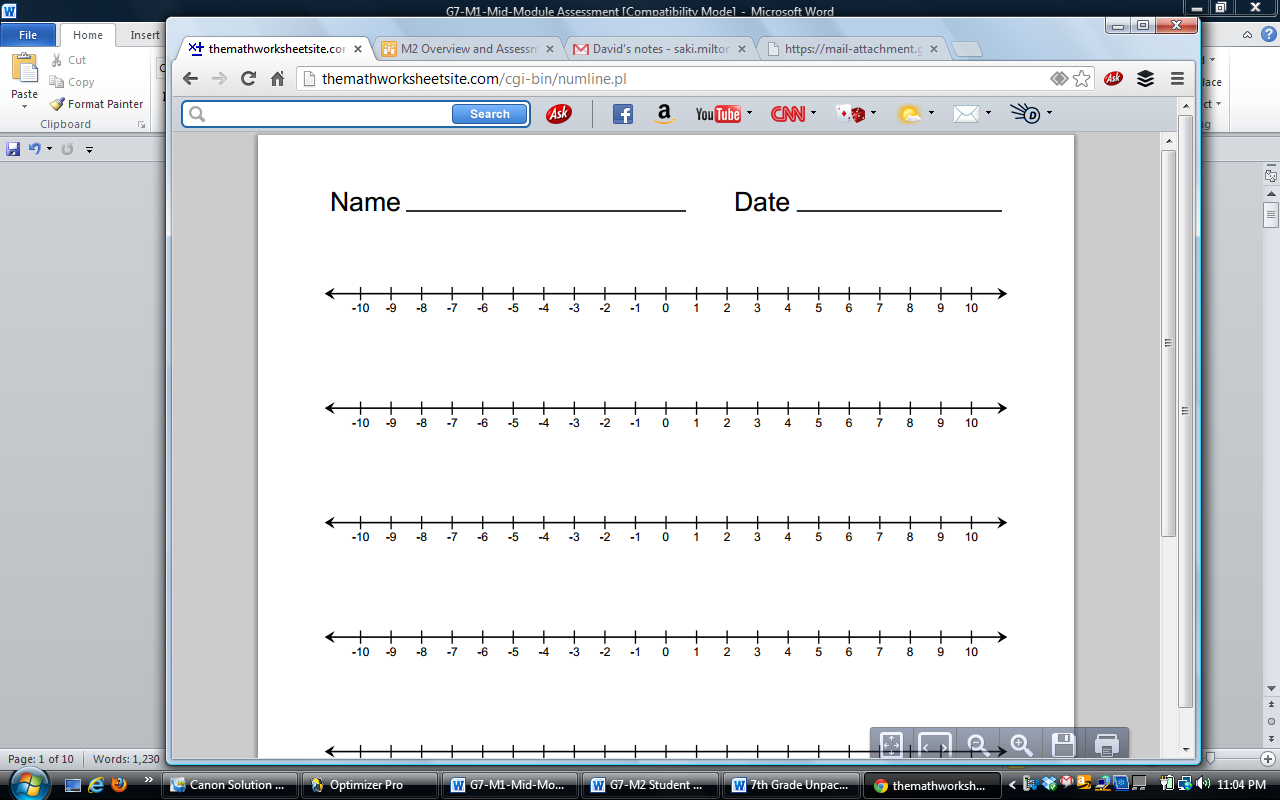 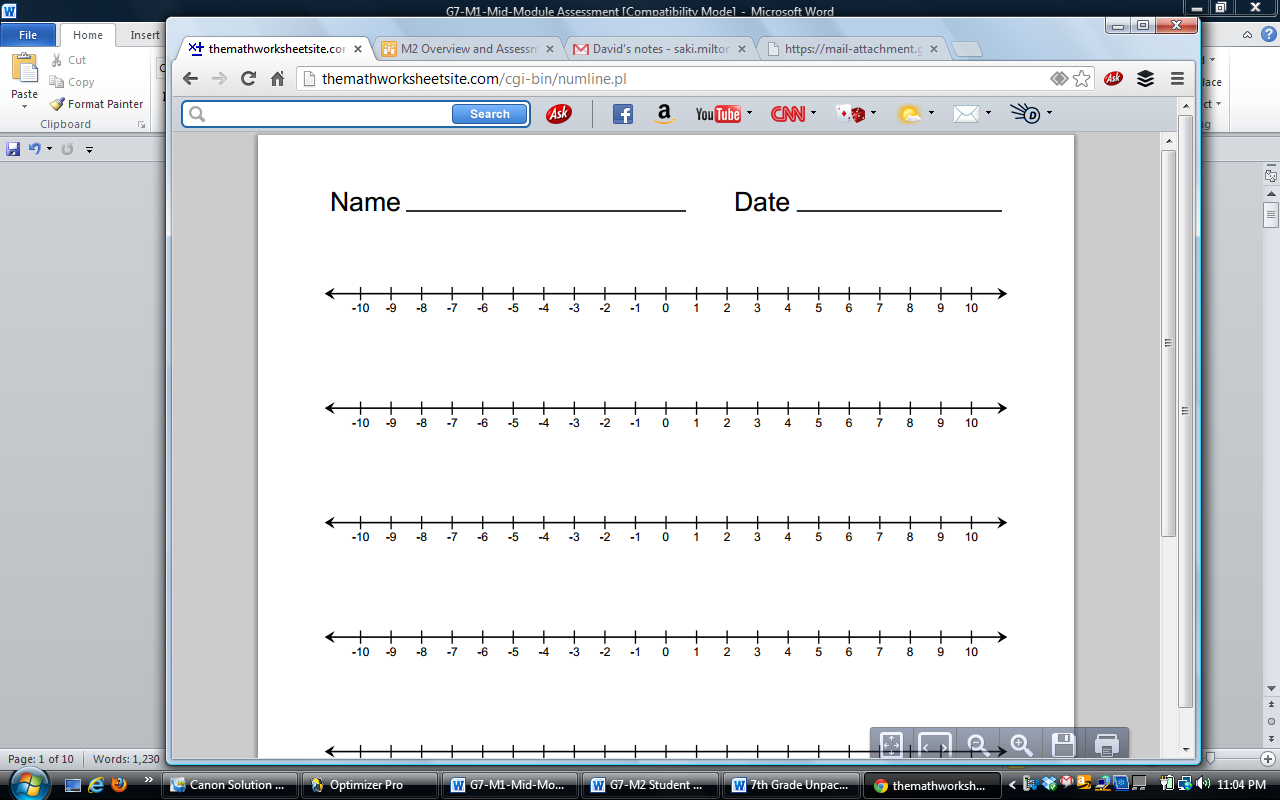 The teacher poses the following questions to the class for open discussion.  Students record their responses in the space provided.
Counting up  is the same as “the opposite of counting up ” and also means counting down .For each example above, what is the distance between  and the sum?   unitsDoes the sum lie to the right or left of on a horizontal number line?  Above or below on a vertical number line?Horizontal:  On the first model, the sum lies to the right of .  On the second model, it lies to the left of .Vertical:  On the first model, the sum lies above.  On the second model, it lies below .Given the expression , determine, without finding the sum, the distance between and the sum.  Explain.The distance will be  units.  When the-value is positive, the sum will be to the right of (or above) the -value the same number of units as the -value.Is the sum to the right or left of  on the horizontal number line?  Above or below on a vertical number line?The sum is to the right of  on a horizontal number line and above on a vertical number line.Given the expression , determine, without finding the sum, the distance between and the sum?  Explain. The distance will be  units.  When the-value is negative, the sum will be to the left of (or below) the p-value the same number of units as the -value.Is the sum to the right or left of on the number line?  Above or below on a vertical number line?The sum is to the left of  on a horizontal number line and below  on a vertical number line.Exercise 2 (5 minutes)Students work in pairs to create a number line model to represent each of the following expressions.  After 2 or 3 minutes, students are selected to share their responses and work with the class.  Ask students to describe the sum using distance from the first addend along the number line.
Exercise 2Work with a partner to create a horizontal number line model to represent each of the following expressions.  Describe the sum using distance from the -value along the number line..  The sum is  units to the right of ..  The sum is  units to the left of ..  The sum is  units to the left of .Exercise 3 (5 minutes):  Writing an Equation Using Verbal DescriptionsStudents continue to work in pairs to complete the following task.
Exercise 3:  Writing an Equation Using Verbal DescriptionsWrite an equation, and using the number line, create an “arrow diagram” given the following information: “The -value is , and the sum lies  units to the left of the -value.”Closing (3 minutes)The teacher uses whole-group discussion with students verbally stating the answers to the following questions.What role does the  play in modeling the expression ?The absolute value of the second value () represents the distance between the first addend () and the sum.What is one important fact to remember when modeling addition on a horizontal number line?  On a vertical number line?One important fact to remember when adding integers on a number line is that counting up a negative number of times is the same as counting down.What is the difference between counting up and counting down?Counting up represents a positive addend and counting down represents a negative addend.
Exit Ticket (7 minutes)Name                 							         		Date              		         Lesson 3:  Understanding Addition of IntegersExit TicketRefer to the diagram to the right.Write an equation for the diagram to the right.  _______________________Find the sum.  _______________________Describe the sum in terms of the distance from the -value.  Explain.What integers do the arrows represent?  ________________________Jenna and Jay are playing the Integer Game.  Below are the two cards they selected.How do the models for these two addition problems differ on a number line?  How are they the same?	Jenna’s Hand	Jay’s HandIf the order of the cards changed, how do the models for these two addition problems differ on a number line?  How are they the same?	Jenna’s Hand	Jay’s HandExit Ticket Sample SolutionsRefer to the diagram to the right.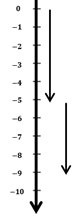 Write an equation for the diagram below.Find the sum.Describe the sum in terms of the distance from the -value.  Explain.The sum is units below because .  I counted down from  four times and stopped at .What integers do the arrows represent?The arrows represent the integers  and .Jenna and Jay are playing the Integer Game.  Below are the two cards they selected.How do the models for these two addition problems differ on a number line?  How are they the same?	Jenna’s Hand	Jay’s HandThe -values are the same.  They are both, so the heads of the first arrows will be at the same point on the number line.  The sums will both be five units from this point but in opposite directions.If the order of the cards changed, how do the models for these two addition problems differ on a number line?  How are they the same?	Jenna’s Hand	Jay’s HandThe -values are different, so the head of the first arrow in each model will be at different points on the number line.  The sums are both three units to the right of the -values.Problem Set Sample SolutionsPractice problems will help students build fluency and improve accuracy when adding integers with and without the use of a number line.  Students need to be comfortable with using vectors to represent integers on the number line, including the application of absolute value to represent the length of a vector.Below is a table showing the change in temperature from morning to afternoon for one week.Use the vertical number line to help you complete the table.  As an example, the first row is completed for you. 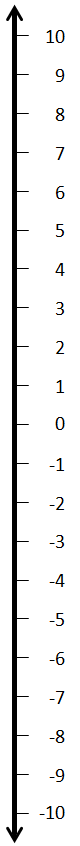 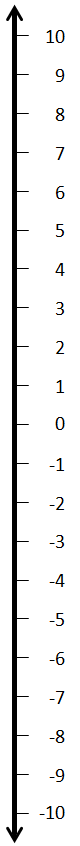 Change in Temperatures from Morning to AfternoonDo you agree or disagree with the following statement:  “A rise of ” means “a fall of ?”  Explain.  (Note:  No one would ever say, “A rise of  degrees;” however, mathematically speaking, it is an equivalent phrase.)Sample response:  I agree with this statement because a rise of  is the opposite of a rise of .  The opposite of a rise of is a fall of .For Questions 2–3, refer to the Integer Game.Terry selected two cards.  The sum of her cards is .Can both cards be positive?  Explain why or why not.No.  In order for the sum to be , one of the addends would have to be negative.  If both cards are positive, then Terry would count up twice going to the right.  Negative integers are to the left of .Can one of the cards be positive and the other be negative?  Explain why or why not.Yes.  Since both cards cannot be positive, this means that one can be positive and the other negative.  She could have  and  or  and .  The card with the greatest absolute value would have to be negative.Can both cards be negative?  Explain why or why not.Yes, both cards could be negative.  She could have  and .  On a number line, the sum of two negative integers will be to the left of .When playing the Integer Game, the first two cards you selected were  and .What is the value of your hand?  Write an equation to justify your answer.For part (a), what is the distance of the sum from?  Does the sum lie to the right or left of  on the number line?The distance is  units from , and it lies to the left of  on the number line.If you discarded the  and then selected a , what would be the value of your hand?  Write an equation to justify your answer.The value of the hand would be .  .Given the expression , can you determine, without finding the sum, the distance between and the sum?  Is the sum to the right or left of  on the number line?The distance would be units from .  The sum is to the left of  on the number line.Use the information given below to write an equation.  Then create an “arrow diagram” of this equation on the number line provided below.“The -value is , and the sum lies  units to the right of the -value.”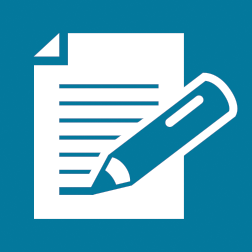 Model of Counting UpModel of Counting DownMorningTemperatureChangeAfternoon TemperatureEquationRise of Rise of Fall of Rise of Fall of Fall of Fall of 